	M E M O R A N D U M 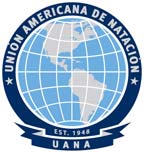 TO:	UANA MEMBER FEDERATIONSFROM:	UANA TOWSCDATE:		[ ]RE:	UANA TECHNICAL OPEN WATER SWIMMING OFFICIALS - LIST # [ ]___________________________________________________________________________________Dear Sirs/Madams, We have the pleasure to inform you that the international UANA OPEN WATER swimming Officials List # [ ] will be established.  Please note that UANA Open Water Swimming Officials List # [ ] will be valid from January 1, 2016 to December 31, 2019.Please be informed that this list will include Referees for Open Water Swimming.For the UANA Open Water Swimming Officials List # [ ], each National Federation may nominate up to five (5) Officials. Open Water Officials listed on the current FINA lists are automatically included on the UANA list.  Federations may list up to two additional officials' names.  These should be names the Federation feels they will forward in the future to FINA but may need to work a continual championship.  Please find attached the NOMINATION SUMMARY FORM and the INDIVIDUAL APPLICATION FORM.  Please complete both forms either typed, or in hand written Block letters.  Return the NOMINATION SUMMARY FORM and INDIVIDUAL APPLICATION FORMS to UANA TOWSC Committee Secretary – Michael Lockwood, at lockwood.ci@gmail.com by [ ] 2015.  LATE APPLICATIONS WILL NOT BE CONSIDERED.We remain at your disposal for any assistance or further information you may need.Yours sincerely,Chairman, UANA Technical Swimming Committee